.CROSS TOES HEEL TOES, KICK CROSS TOES KICKCROSS TOUCH, RIGHT SIDE SHUFFLE, ROCK BACK, TURN ¼ TOE STRUTKICK DIAGONALLY AND WALK FORWARD, KICK DIAGONALLY AND WALK FORWARDSIDE TOE STRUT, CROSS TOE STRUT, RIGHT SIDE SHUFFLE, ROCK BACK¼ TURN HOLD, ¼ TURN HOLD, CROSS HOLD, BACK HOLD (SLOW JAZZ BOX)SIDE HOLD, CROSS HOLD, STEP FORWARD, TURN FULL TURN, STEP FORWARD, HOLDREPEATAutomobile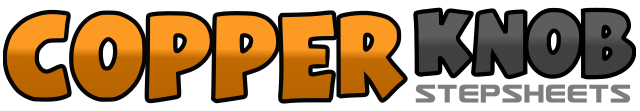 .......Count:48Wall:4Level:Improver.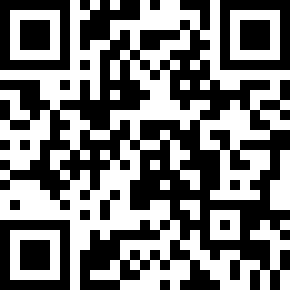 Choreographer:Tarja Eriksson (FIN)Tarja Eriksson (FIN)Tarja Eriksson (FIN)Tarja Eriksson (FIN)Tarja Eriksson (FIN).Music:She Loves My Automobile - Willie NelsonShe Loves My Automobile - Willie NelsonShe Loves My Automobile - Willie NelsonShe Loves My Automobile - Willie NelsonShe Loves My Automobile - Willie Nelson........1-2Cross left foot over right, touch right toes next to left3-4Touch right heel next to left, touch right toes next to left5-6Kick right foot diagonally right, cross right foot over left7-8Touch left toes next to right, kick left foot diagonally left9-10Cross left foot over right, touch right toes next to left11&12Step right foot to right side, step left foot together, step right foot to right side13-14Rock left foot back, step right foot in place (recover)15-16Turn ¼ to left and step left toes forward, drop heel17&18Kick right foot diagonally right, step ball of right foot next to left, step left foot together and bend both knees to left19-20Step right foot forward and bend both knees to right, step left foot forward and bend both knees to left21&22Kick right foot diagonally right, step ball right foot next to left, step left foot together and bend both knees to left23-24Step right foot forward and bend both knees to right, step left foot forward and bend both knees to left25-26Step right toes to right side, drop heel27-28Step left toes over right, drop heel29&30Step right foot to right side, step left foot together, step right foot to right side31-32Rock left foot back, step right foot in place (recover)33-34Turn ¼ to left and step left foot forward, hold35-36Turn ¼ to left and step right foot to right side, hold37-38Cross left foot over right, hold39-40Step right foot back, hold41-42Step left foot to left side, hold43-44Step right foot over left, hold45-46Step left foot forward, on the ball of left foot turn full turn to right47-48Step right foot forward, hold